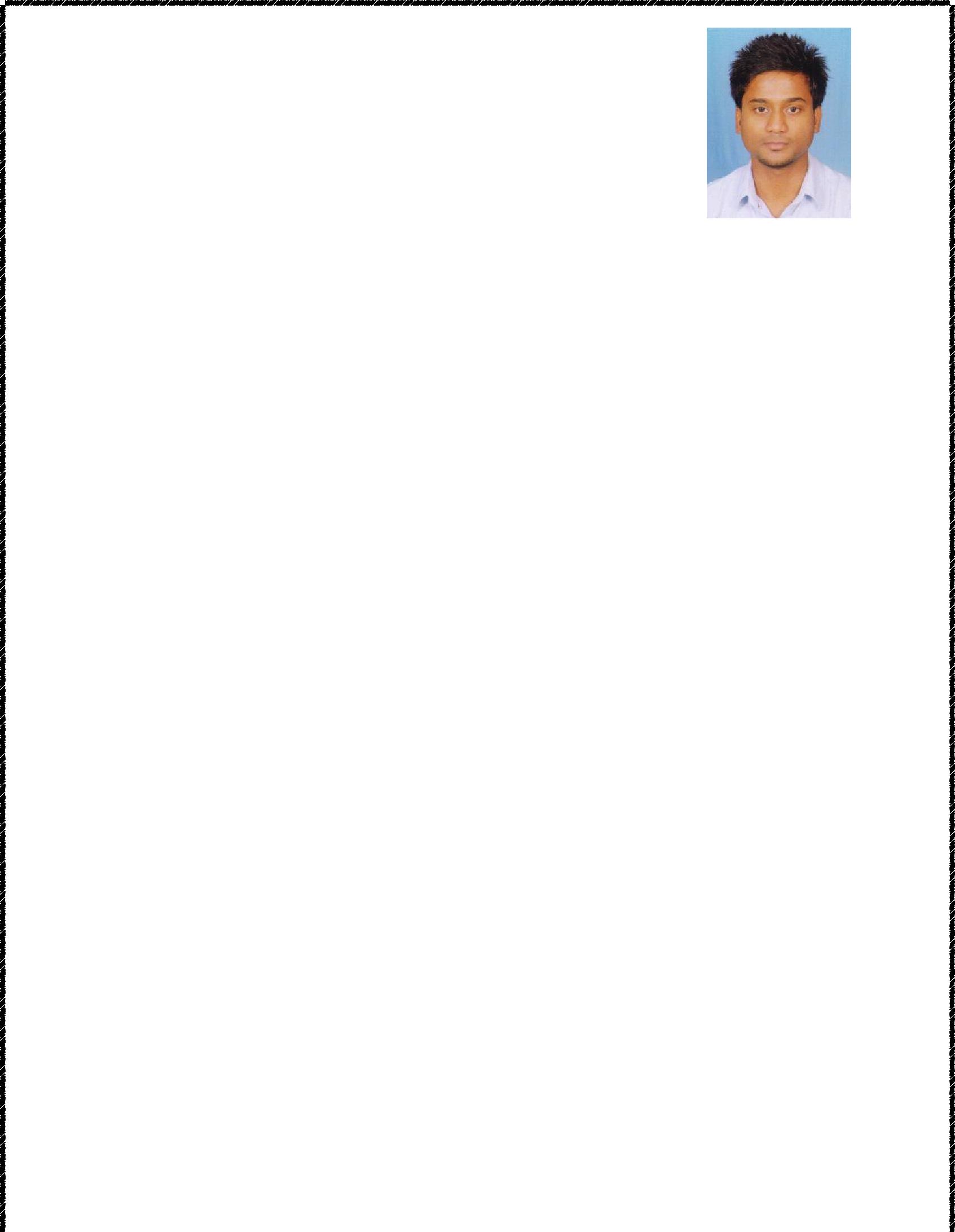 GYANCHANDRASr. Engineer (Electrical )Email : gyanchandra.375606@2freemail.com   CAREER OBJECTIVETo work in pragmatic way in an organization where I can show my ability and enhance my skills to meet company goals and objective with full integrity and zest.WORK EXPERIENCECurrent Position : Electrical Shift Incharge, Electrical and Instrumentation Dept.Duration :	July 2014- Till todayEmployer :	Brahmani River Pellets Limited (BRPL-PP) , Stemcor(UK) GroupStemcor, UK is a USD 6 Billion USD Iron & Steel International Trading Giant having 80 offices across the globe. Stemcor, through its 100 % Indian subsidiary Brahmani River Pellets Limited (BRPL) has sets up a world class 4.0 MTPA Iron Ore Beneficiation Plant at Barbil, Orissa and 4.0 MTPA Iron Ore Pelletisation Plant at Jajpur, Orissa at a cost of USD 300 Million. Both these plants are being connected by a 220 KM slurry pipeline .Both the Plants are successfully running .Field Work and EquipmentMaintenance of the following equipments :Slip ring induction HT Motors (Ranging from 800KW to 3700KW ) with Liquid Resistance Starters.Squirrel cage induction HT Motors (up to 750KW ) .AREVA (Recently known as Schneider Electric) make Power Transformer with rating 31.5 MVAABB/SIEMENS/LNT Make MCC/PMCC/PCC/PDB.VFD(ABB make ACS 800,ACS 550) & (Allenbradly Micrologix 700)Soft starters(Make : Allenbradly )Transweigh make Loss in weight,Weigh feeder,Volumetric feeder & Belt Weigher.Thermax make Electrostatic Precipitator & magnetic impulse rappers.Conveyor & EOT Cranes3 phase motors ranging from 0.12 kw to 3700 kw(Make :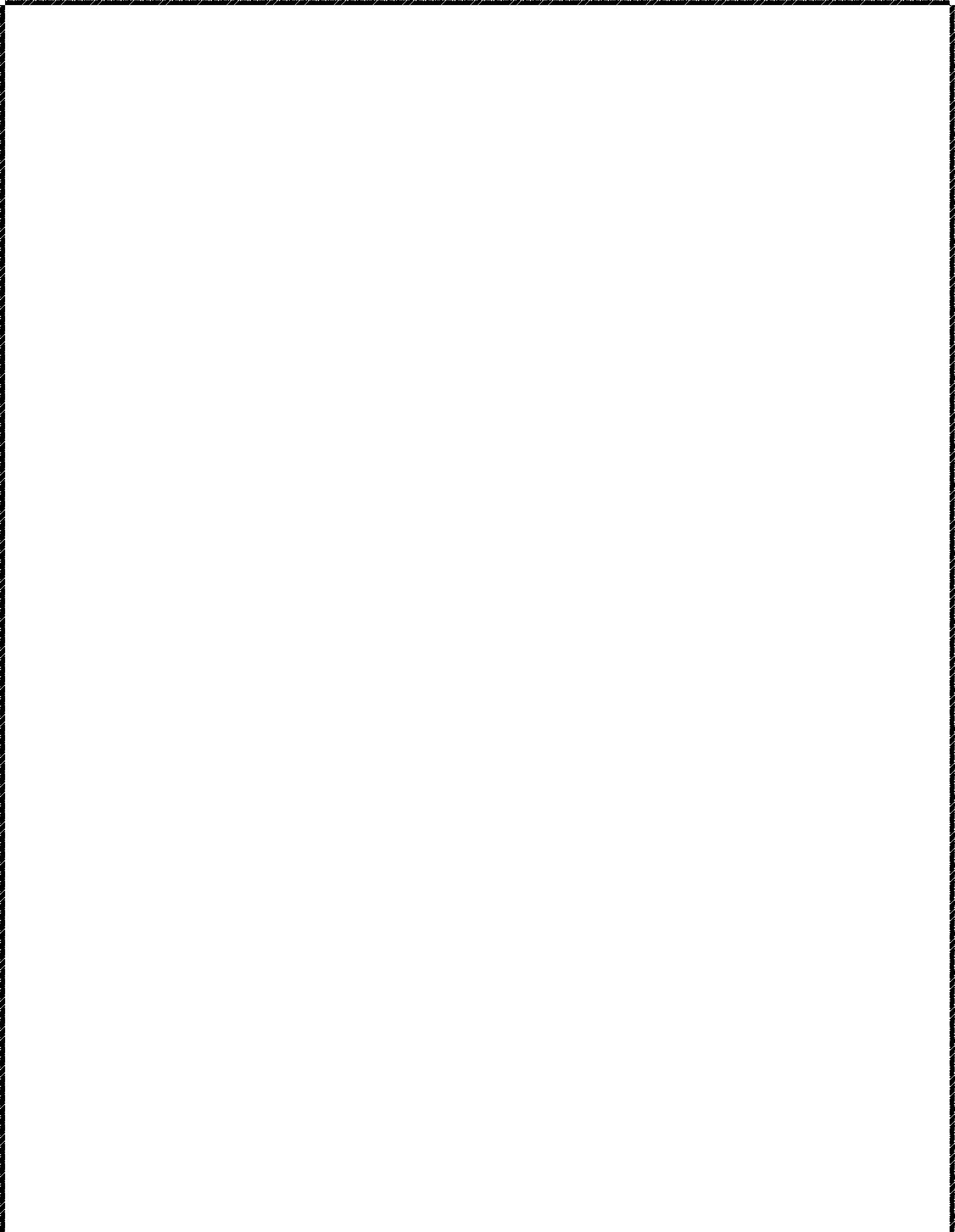 ABB,KEC,CGL,SEW EURODRIVE,LEESON,SIEMENS & BHARAT BIJLEE)Maintenance of LILO substation (4 bays) with a 31.5 MVA transformerHardware and Software SkillsLogic (FBD) making and modification as per Operation requirement in Honeywell DCS(Control Builder & Quick Builder) System-Experion PKS.Worked on numerical relays (SPAM 150C, MICOM)Managerial ExperienceManpower management: Proper Job allocation and utilization of manpower and follow-up of workProficient in Documentation and Planning.Monitoring resources and their usage and shortfalls.Monitoring progress (Daily, Weekly and Monthly)Spares identification & proper utilization of sparesStrengths and achievementsBeen an active part of successfully running a 4MTPA Iron-Ore Pellet Plant.Proficient in preparing and interpreting control schemes, power schemes and electrical drawings.Modification of electrical schemes to suit site requirement.Well versed in reading control schemes and power schemes and electrical drawingsVery hardworking, enthusiastic and a quick learner.Training Attended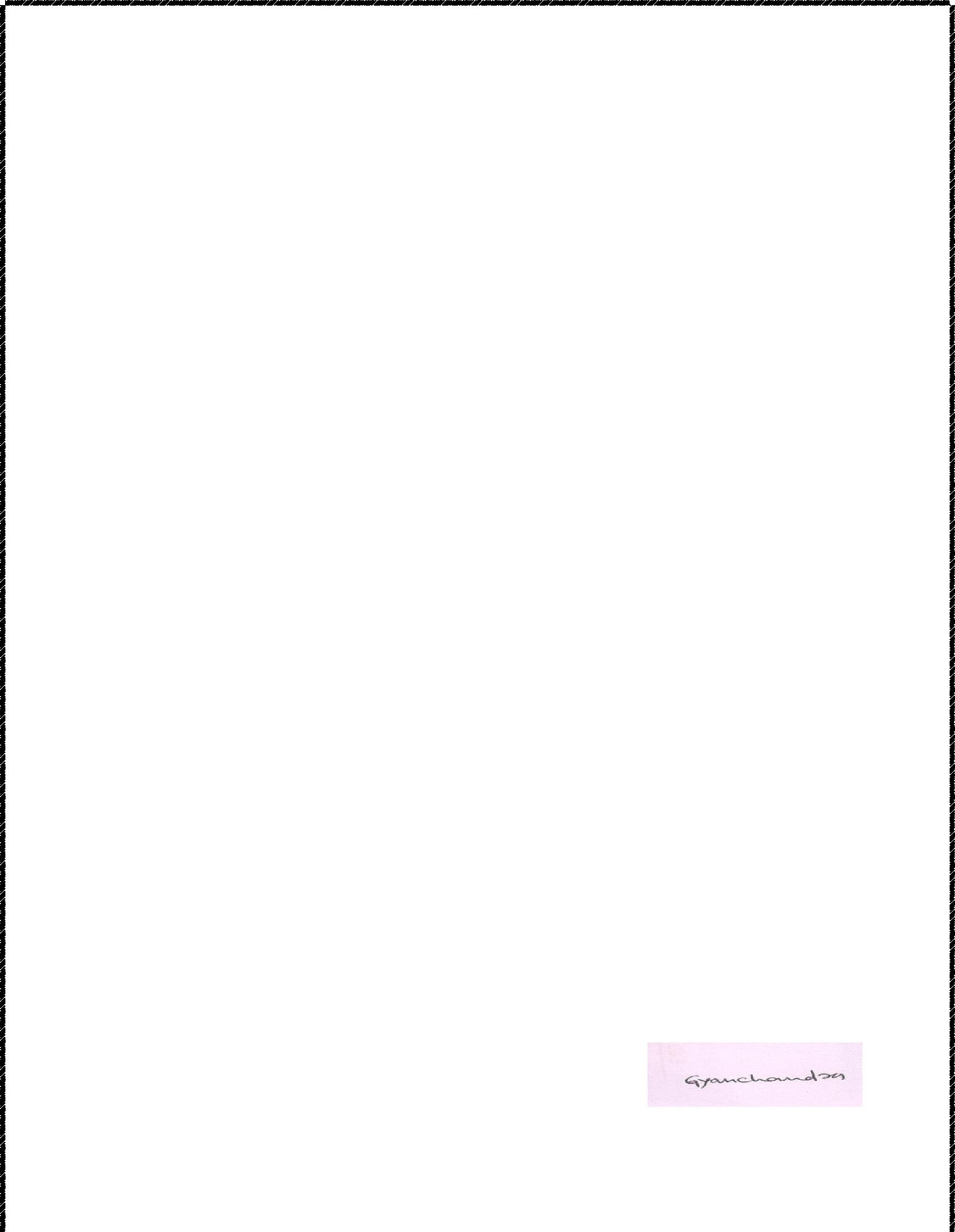 Educational QualificationHobbies & InterestsListening to musicPlaying cricketSlName of OrganisationTitleDurationNo.Name of OrganisationTitleDurationNo.Odisha PowerTransmission and1TransmissionTransmission and30 days1TransmissionDistribution30 daysCorporation LimitedDistributionCorporation Limited2Central ElectricityDistribution System30 days2Supply UtilityDistribution System30 daysSupply Utility3OMS Power TrainingSafety7 days3InstituteSafety7 daysInstituteEXAMINATIONDEGREEINSTITUTION/YEARPERCENTAGEEXAMINATIONDEGREEUNIVERSITYYEAR/ C.G.P.A.UNIVERSITY/ C.G.P.A.B. TechInstitute Of TechnicalGraduation(ElectricalEducation & Research/ SOA201480.8%Engineering)UniversityHigherSecondary12thDAV Public School /CBSE200969.5%ExaminationStandardDAV Public School /CBSE200969.5%ExaminationStandard(+2 Sc.)High school10thSaraswati Shishu VidyaCertificate10thSaraswati Shishu Vidya200773.5%CertificateStandardMandir/ CBSE200773.5%ExaminationStandardMandir/ CBSEExaminationPersonal Details:Date of Birth:04 SEP 1992Sex:MaleNationality:IndianMarital Status:UnmarriedLanguages known :Languages known :English, Hindi